План воспитательной работы пришкольного интерната на 2023-2024 учебный год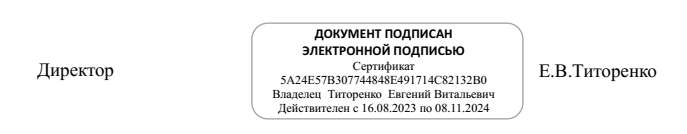 №п/п Запланированное мероприятиеСрокиКатегория участниковОтветственныеСентябрьСентябрьСентябрьСентябрьСентябрьСохранение культуры и традиционного образа жизни коренных малочисленных нардов Севера, проведенных на территории Сургутского районаЕжемесячно до 15 числа7-16 летвоспитатели«День солидарности в борьбе с терроризмом». 
Акция «Капля жизни»Сентябрь 2023г.11-16 летвоспитателиДень памяти. «Беслан. Помним и скорбим»Сентябрь 2023г.7-16 летвоспитателиВыставка  рисунков «Золотая наша осень!»Сентябрь-октябрь 2023г.7-16 летВоспитатели, заместитель директора  по интернатуЕжегодный Кросс им. П.С. БахлыковаСентябрь 2023г.7-16 летУчителя физической культурыОктябрьОктябрьОктябрьОктябрьОктябрьДень учителя. Урок «Профессия для избранных.» (самоуправление в интернате)Октябрь 2023г.7-16 летВоспитатели, заместитель директора  по интернатуИзготовление открыток-поздравлений к Дню Учителя.Октябрь 2023г.7-16 летВоспитатели, заместитель директора  по интернатуПраздник «День посвящения в воспитанники»Октябрь 2023г.7 летВоспитатели, заместитель директора  по интернатуНоябрьНоябрьНоябрьНоябрьНоябрьДень народного единстваНоябрь 2023г.15-16 летВоспитатели День памяти погибших при исполнении обязательств сотрудников органов внутренних дел РоссииНоябрь 2023г.15-16 летВоспитатели, заместитель директора  по интернатуАкция "Молодежь за здоровый образ жизни!"Ноябрь 2023г.15-16 летВоспитатели Всероссийская акция «Крылья Ангела» ко дню матери. Ноябрь 2023г.7-16 летВоспитатели 25 ноября День матери.«Поговори со мною мама…» чтение стихов, посвященных матерям написанными русскими поэтами.Ноябрь 2023г.7-16 летВоспитатели, заместитель директора по интернатуДекабрь.Декабрь.Декабрь.Декабрь.Декабрь.Всемирный день борьбы со СПИДом01.12.2215-16 летСоциальный педагог.День Неизвестного солдата03.12.2215-16 летМартынова О.Д.,воспитателиМеждународный день инвалидов03.12.2215-16 летМартынова О.Д., воспитателиВыставка новогодних рисунков.Декабрь 2023г.7-16 летВоспитатели Новогодний праздник «Праздник раскрывает секреты»Декабрь 2023г.7-16 летВоспитатели Познавательный час «Новогодние традиции в разных странах»Декабрь 2023г.7-16 летВоспитатели Изготовление Новогодних подарков своими руками.Декабрь 2023г.7-16 летВоспитатели Январь2024 год.Январь2024 год.Январь2024 год.Январь2024 год.Январь2024 год.Профилактика дорожно-транспортного травматизма. В течении месяца7-16 летвоспитатели, 
отряд ЮИД, заместитель директора по интернатуВыставка новогодних рисунков.» Новогодние фантазии»Январь 2024г.7-16 летвоспитателиМои увлечения «Шаг к будущей профессии»Январь 2024г.15-16 летвоспитателиФевральФевральФевральФевральФевраль«Мы будущие сыны Отечества»Февраль 2024г.15-16 летВоспитателиПочта Святого Валентина.Февраль 2024г.7-16 летВоспитатели, заместитель директора по интернатуИзготовление сердечек из подручного материала (ткань, тесто, бисер)13.02.2024г.7-16 летВоспитатели, заместитель директора по интернатуМеждународный день родного языка21.02.2411-16 летУчителя родного языкаПраздничная линейка ко Дню Защитника Отечества.23.02.247-16 лет Воспитатели, заместитель директора по интернатуЕжегодная акция: «Посылка солдату»В течение всего месяца.15-16 летвоспитатели, Мартынова О.Д., заместитель директораМартМартМартМартМартПраздник «Мисс Весна».25.03.2024г.11-16 летВоспитателиМасленица в интернате31.03.204г.7-16 летВоспитатели, заместитель директора по интернатуИзготовление праздничных открыток воспитателям и мамам.07.03.2024г.7-16 летвоспитателиАпрельАпрельАпрельАпрельАпрель«День юмора и смеха!»-конкурсная программа шуток.01.04.2024г.7-16 летВоспитатели, заместитель директора по интернатуПодготовка к празднику «День прилета вороны»Апрель 2024г.7-16 летВоспитатели, заместитель директора по интернатуМайМайМайМайМайМир, труд, май01.05.2024г.7-16 летвоспитателиМитинг возле мемориала Памяти. Шествие в колонне «Парад памяти»09.05.2024г.7-16 летКлассные руководители, Воспитатели, заместитель директора по интернатуКонкурс стихов, посвященный ВОВ, солдатская каша 09.05.2024г.7-16 летВоспитатели, заместитель директора по интернатуПодготовка к празднику «День именинника»Май 2024г.7-16 летВоспитатели, заместитель директора по интернатуТрудовой десант «Мой чистый поселок»Май 2024г.7-16 летВоспитатели, заместитель директора по интернатуПравила безопасности возле воды. (река, озеро)Май 2024г.7-16 летвоспитатели